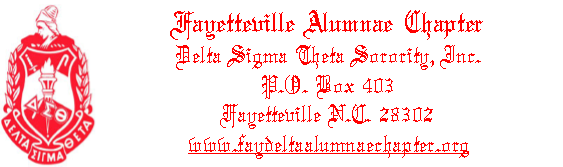 Executive Board Meeting MinutesMarch23, 2021Via the ZOOM PlatformThe meeting was called to order at 6:00 pm by Madam First Vice President, Soror Miranda Monroe.Prayer was offered by Soror Wendy McAdams Flores.Madam First Vice President called for the adoption of the meeting’s agenda.  She stated that Soror Nicole Spivey’s name is misspelled. Soror Bettie Burton will give the report for the Nominating Committee. The Habitat for Humanity committee will be added to the agenda. Soror Sylvia McPherson moved to accept the Agenda with the stated changes and additions.  Soror Barbara Nubin gave the second.  The motion was approved. Soror Wendy McAdams Flores stated that there were no Correspondences.Soror Pat Moore gave the Financial Secretary’s Report for the current month of March.  The report was for information only.The Treasurer’s Report was given by Soror Jerial Bogan for the period of March 1-22, 2021 for information only.Committee ReportsFIVE POINT PROGRAMMATIC THURSTECONOMIC DEVELOPMENT:  Soror Keshia Allen FAC-EDC met 11th March and 15 Mar 2021 virtually.  We discussed our Sisterhood Month activity to support the Membership Committee.  During our meeting we had a Special Guest, Kia Anthony, Founder of Circa 1865 who discussed her Juneteenth Project that will take place virtually and she wants to share more information with FAC to get our support.  Please visit: Info@juneteenthfreedomfestival.com or contact her directly at: kiajanthony@outlook.com.   She discussed the History, details, opportunities for Sponsorship, Juneteenth Pageant and future opportunities to get involved in planning, volunteerism, marketing and advertising.  The committee would like for Social Action to support us or even take the lead on this project and we support them.Note:  For a matter of Record: Events that are postponed or cancelled per the suggestion of Madame President Figgins, it is the committee’s request that said information must be shared on our Public Calendar.  A letter was sent to Madam President stating that the event on the committee’s calendar was canceled however people from the public still showed up for the event.Our Special Order of Business included the committee’s decision to use the EDC Budget to develop our Signature Program: Success In a Purse (S.I.P.).  Many Sorors have contributed.  New purses are not required.  Gently used purses may be donated.  The committee is asking for help with providing the gift cards.  There have been 17 purses donated and the goal is 22.	Adopt-a-Site:  Soror Nicole SpiveyThe committee met via email on March 21, 2021 at 2:15pm.  Our next clean-up will be on April 17, 2021 at 8:00 am, if weather permits.  Our area is the Freedom Trail located on Bragg Boulevard.  Please park in the parking lot on the corner of Hay Street and Bragg Boulevard.  Reminder: no paraphernalia is to be worn.  Masks, sanitizer and clean-up equipment will be provided. 	Foster Care Initiative:  Soror Patti JordanThe committee received an acknowledgement of thanks from the point of contact at the Cumberland County Department of Social Services for the care bags provided to the young ladies we are uplifting through this initiative.  The plan will be to provide Easter Care Bags in April.  Any inspirational quotes or notes of encouragement to the young ladies can still be sent to the committee chair, Patti Jordan via email or mail.  Those notes will be added to the care bags.  The committee will continue sending the inspirational uplifting through the summer months as Pen Pals. EDUCATIONAL DEVELOPMENT:  Soror Miranda MonroeArts and Letters:  Soror Monroe, reporting for the committee, reminded the board of the next Red Velvet Book Club event.  The event is scheduled for April 15, 2021 from 6:00 – 8:00 pm.  The Book: ‘Silver Sparrow’ by Tayari Jones, can be purchased at Barnes and Noble for (approximately) $9.00.  Please RSVP to Soror Janice Robinson with your intent to attend and your contact information.  The committee needs to know an approximate number of attendees.  Delta Academy:  No ReportDelta GEMS:  Soror Patti JordanSoror Monroe read the report: The Delta GEMS met on Thursday, March 18, 2021 via zoom. The speaker was Adia Moss a 2012 former Fayetteville Alumnae Chapter Jabberwock participant and a member of the Federal City Alumnae Chapter of Delta Sigma Theta Sorority, Inc. where she is the Journalist and Publicity Chair. She spoke on Social Media Awareness. She covered safe posting, things to know, pros and cons, benefits and risk of social media and safe posting practices. Adia also shared her experiences while at Spelman College and her present job experiences at IBM. There were 4 Gems in attendance and 4 Sorors. The Gems were engaging with questions and one Gem invited Adia to be a panelist for her school program highlighting Black Women. The next meeting will be April 15, 2021 at 6pm. Princess:  Soror Monroe stated that there was no report for the Princess Committee.INTERNATIONAL AWARNESS & Involvement:  Soror Sharon McNair stated that the chair,Soror Virginia Ware sent information that there was no report from the committee.PHYSICAL & MENTAL HEALTH:   Soror Sharon McNairSoror McNair reported that she would be attending the webinar “COVID-19 Vaccine Town Hall; ‘My Way” on Wednesday, March 31, 2021.  The event, sponsored by the National Sub Committee on Physical & Mental Health will begin at 8:30 pm. EST. A report will be made at the April Chapter Meeting.	Healthy Lifestyles: Soror Jeanette Jordan- HuffamSoror Huffam stated that the March exercise class was canceled due to the called meeting for chapter voting.  The next meeting will be the third (3rd) Saturday in April, via ZOOM.  She will be sharing some health tips.POLITICVAL AWARENESS & INVOLVEMENTSocial Action: Soror Meta CoaxumSoror Coaxum stated that there is no update until after the committee meets on April 5, 2021.  She would like to give the update at the April chapter meeting.PROGRAM PLANNING &DEVELOPMENT:  Soror Miranda MonroeSoror Monroe reminded Committee Chairs that their calendar of events for the 2021-2022 sorority Year is due by April 30, 2021.	INTERNAL COMMITTEES		Communications/ IT: Soror Willie Johnson stated that there is no report.		Collegiate:   Soror Nicole SpiveySorors, March is Sisterhood month. The advisory team would like for the chapter to engage in some activities with Delta Xi Chapter members. During this March 22-25, 2021 our social media will highlight Delta Xi Chapter members. Their first activity will be Wednesday, March 24, 2021 ‘Delta Xi thru the Years’. Please email, text or call Soror Nadine Miller-Bernard if you were initiated through the Delta Xi Chapter at Fayetteville State University. FAC former members of Delta Xi and present Delta Xi members will participate in this activity tentatively scheduled for 7:00 PM via zoom.  Your response is needed by Tuesday, March 23, 8:00 PM.  The second activity will be on Thursday, March 25, 2021, 7:00 PM, ‘Selfish care for you’. Both chapters will have an opportunity to focus on sharing how we take care of ourselves in the midst of this pandemic. This is a roundtable discussion. The other activities and links to the activities are forthcoming via email.		Delta Emergency Response: Soror Teresa Wright:  The Delta Emergency Response team collaborated via email on March 18, 2021. A “Severe Storm Safety” informational handout was presented, reviewed and submitted for Chapter publication. The Committee members were forwarded the Disaster Situation Report Form to become familiar with the information required should a Soror report a disaster.		Finance:  Soror Jerial Bogan:In reference to the recent decision in February of the chapter to purchase the theater seat at the Cape Fear Regional Theater: The finance committee is recommending that the Fayetteville Alumnae chapter pay the remaining balance of $1,500.00 this sorority 2021 budget year.  After a brief discussion it was decided  that the funds are available through the contingency fund and from the Program, Projects and Scholarship budget. The recommendation will be presented to the chapter for a vote at the April Chapter meeting.Soror Bogan presented the proposed 2021-2022 Chapter budget.  She stated that this is a fluid budget and is presently based on paid dues of 96 members.  She also noted that the chapter needs to be good stewards of spending.  As members pay, the budget will adjust to reflect those numbers.  The operating budget is based on local dues and this will also reflect the dues of the 44 candidates. The committees are advised that they should take advantage of grants and donations that may be available.  After additional discussion, it was concluded that the fundraising effort of the Donation Tree is for the present budget year 2020-2021.		Fundraising: Soror Judith Waddell:The committee met on March 21, 2021 via email.  Monthly Updates will continue.  Habitat for Humanity: Soror Sharon McNairSoror McNair read the following report submitted by Soror La’Tiki Gray, chair of the committee.  Mrs. Theresa Schmitz, the Director of ReStore has asked the Fayetteville Alumnae Chapter to sponsor or donate $300.00 to the Fayetteville Area Habitat for Humanity’s ReStore.  The ReStores are a part of the Fayetteville Area Habitat for Humanity and all proceeds support Habitat’s mission to build safe, affordable homes in partnership with hardworking families.  The ReStores also seek to be good stewards of the environment by diverting more than 5,000 tons of usable items from landfills annually.		Heritage and Archives:  Soror Awilda Graham- No Report		Hospitality:  Soror Wendy McAdams-Flores•	March and April Monthly Hospitality Cards – Soror Paula Frank will be sending cards out for the month of March and Soror Gwen Henderson will send out cards for the month of April.•	Prayer Request: We continue to pray for the following Sorors – Soror Wendy Flores, Soror Amanda Williams, Soror Miranda Monroe, Soror Stephanie Sampson, Soror Peggy Mc Alister -Davis, Soror Yvette Bullard, Soror Delores Ingram, Soror Paula Frank and Soror Jackie Sherrod and any other Sorors in need of prayer. We love you and will continue to uplift you and your family. •	A special prayer was uplifted for our Chapter, our Chapter President, the Leader of Minerva Circle, the Minerva Circle, the MIT process and the community. The committee is asking the entire chapter to come into agreement with the Chaplain/Hospitality Committee. •	Soror Paula Frank’s niece, Miko Davis opened her eyes and wiggled her finger. She has a long road ahead for a complete recovery, but God is able.   		Internal Audit:  Soror Brenda Freeman- No Report		Membership: Soror Awilda Graham				1. Sorors that won the Black History-Trivia Contest prizes will be notified of the time and place for pick up by Thursday, March 25, 2021.2. Secret Soror reveal plans for the end of the month will be decided by Thursday.  Anyone needing to pick up a gift will be notified of the time and place by Thursday also.3. Sunday, March 28th, we are scheduled to visit with Simon Temple AME Zion Church for a Sisterhood Month activity. Soror Graham is still waiting for information for signing up for the Live Stream.4. Please, If you are a Delta Dear or know that you will become a Delta Dear by the end of this sorority year, make sure that the committee has your name on our list. We do not want to exclude you from future activities.		Minerva Circle: Soror Nadine Miller-Bernard				Soror Sharon McNair read the report submitted by Soror Miller-BernardThe Minerva Circle conducted interviews via Zoom on March 16-18 and chapter members were present. A call meeting was held on Saturday, March 20, 2021, 9:00 AM; log in time began at 8:00 AM. The Minerva Circle and the Communication IT Chair/team shared the voting procedures. The chapter voted (secret ballot) for the candidates on Zoom. The Minerva Circle tallied the votes, the chapter was notified that 44 applicants received the votes and the meeting was adjourned. On Monday, March 22, Madam President received the Regional Director’s approval to proceed with the 44 candidates and to hold the Candidates Orientation on Tuesday, March 23. The chapter received the list of the 44 candidates via email.		Nominating: Soror Bettie BurtonThe week of February 15, 2021, the Nominating Committee reviewed applications submitted from applicants and also those who were nominated from the floor during the Chapter Meeting on Saturday, March 13, 2021. Eligibility forms were submitted to the Financial Secretary and Treasurer.  All applicants who were eligible for positions are presented on the 2021-2023 biennial slate.                             2021-2023 Biennium Slate Per the approved Nominations Timeline, the campaign period is between April 10, 2021 and May 15, 2021.  There will be a reminder at the April Chapter meeting.  The slate will be presented to the chapter and turned over to the Elections Committee.		Pan Hellenic Council:  Soror Sylvia McPherson- No Report		Policies and Procedures: Soror Willie Johnson- No Report. 		Pearls of Protocol: Soror Teresa Wright				All committee members corresponded via email on March 21, 2021.The Jewel Justice will be presented by Soror Teresa Wright at the March board meeting and the April Chapter meeting as a Pearl of Protocol.  Justice is the firm and continuous obligation to render to everyone, regardless of race, creed, color or sex, that which is his or her due.  Justice is the respectful observance of all that is fair and equitable in human relations.  Anything that lacks justice is morally wrong.  In the name of our ancestors, those born slaves and those freed to struggle from then until now, who left us an unforgettable legacy of achievement in overcoming oppression in the cause of freedom and justice, is Jewel Justice.		Scholarship: Soror Effie Willis – No ReportUnfinished Business:  Soror Miranda MonroeMadam First Vice President Monroe gave the following updates and reminder per Madam President Figgins request:The 32nd Delta Days at the Nation’s Capital will be held April 23-25, 2021.  Soror Meta Coaxum will serve as the Chapter Representative.  Registration for the event is now open.The update on the Call to Convention: The date of the Call to Convention is now May 1, 2021.  Registration will open on July 1, 2021.Delta Days at the United Nations Chapter representative will be Soror Virginia Ware.Any Chapter members who are authors are asked to contact Soror Janice Robinson, chair of the Arts and Letters Committee.New Business:  Madam First Vice President Monroe stated that there is no new business.AnnouncementsThe Pampering Party will be held March 26, 2021. Registration is online.  Information was sent via email and posted on the FACDIVA Facebook page.*** A discussion was held with Soror Felicia Faison regarding EMBODI. It was decided to table the discussion until contact can be made with Madam President.  Soror Johnson recommended addressing the Policies and Procedures.On Wednesday, March 24, 2021, Kimberly Manning will be the next guest speaker for the Ask B.O.B. series. She will discuss ‘Leveraging Insurance for Life Benefits and other wealth Strategies’.  The event will begin at 7:00 pm.Soror Wendy McAdams-Flores read the announcement from Soror Sherree Davis:Fayetteville State University Office of Civic Engagement and Service Learning in collaboration with the National Association of Blacks in Criminal Justice and the Division of Student Affairs presents: From Federal Prison to Reform Advocate- The Kemba Smith Pradia story.  The guest speaker will be Kemba Smith Pradia.  The event will be Tuesday, March 30, 2021 at 6:00 pm. For additional information, contact Soror Sheree Davis at:  sdavis56@unc.fsu.edu .Adjournment	Madam First Vice President Monroe called for the adjournment.  Soror Patti Jordan moved to adjourn the meeting at 7:06 pm.  Soror Pat Moore gave the second.   Motion carried.  The meeting was adjourned.		Position NomineeChair, Internal Audit Brittany Williams-McLaurinNominating Committee Member (3) Wendy Flores, LaTiki Gray, Shermaine Peeples, Chair, Nominating Committee Antoinette HowardAssistant Treasurer Keshia AllenTreasurer Rayshonia ManuelAssistant Financial Secretary Rayshonia ManuelFinancial Secretary Toni MooreAssistant Corresponding Secretary No NominationCorresponding Secretary Sherree DavisAssistant Recording Secretary Teresa WrightRecording Secretary Teresa Wright2nd Vice President Amanda Williams & Awilda Graham1st Vice President Sharon McNairPresident Debra Figgins